Государственное профессиональное образовательное учреждение Республики Коми «Коми республиканский колледж культуры им. В.Т. Чисталева» Программа производственной преддипломной практики обучающихся специальности 51.02.02  Социально-культурная деятельностьпо виду: Организация и постановка культурно-массовых   мероприятий и театрализованных представленийуровень подготовки — углубленныйформа реализации – очная с применением дистанционных технологийСыктывкар2020 г.1.Паспорт программы производственной преддипломной практики1.1.Место производственной преддипломной практики в структуре профессиональной образовательной программыПрограмма производственной преддипломной практики является дополнением к Рабочей программе учебной и производственной практик специальности 51.02.02 Социально-культурная деятельность,  по виду: Организация и постановка культурно-массовых   мероприятий и театрализованных представлений, в части освоения вида профессиональной деятельности: организационно-творческая.1.2. Цель практики: углубление первоначального практического опыта обучающегося, развитие общих и профессиональных компетенций, проверка его готовности к самостоятельной трудовой деятельности, а также подготовка к выполнению выпускной квалификационной работы.Задачи практики:  развивать информационные, коммуникативные, организаторские и исследовательские компетенции. Совершенствовать умения разработки сценария и художественно-технического оформления культурно - массовых мероприятий и театрализованных представлений; составления экономических расчетов. С целью овладения видом профессиональной деятельности ПМ.02 «Организационно-творческая деятельность» обучающийся в ходе преддипломной практики должен:иметь практический опыт: подготовки сценария, разработки художественно-технического оформления культурно - массовых мероприятий и театрализованных представлений; уметь:  разрабатывать сценарий культурно-массового мероприятия, театрализованного представления, осуществлять их постановку;работать с разнородным и разножанровым материалом на основе монтажного метода;работать над эскизом, чертежом, макетом, выгородкой;знать: основные положения теории и практики режиссуры, особенности режиссуры культурно-массовых мероприятий и театрализованных представлений;различные виды и жанры культурно-массовых мероприятий и театрализованных представлений;сущность режиссерского замысла, приемы активизации зрителей, специфику выразительных средств;художественного оформления культурно-массовых мероприятий и театрализованных представлений;типы, устройство, оборудование сцены, осветительную и проекционную аппаратуру;основы теории драмы;специфику драматургии культурно-массовых мероприятий и театрализованных представлений;методы создания сценариев, специфику работы над сценарием культурно-массового мероприятия, театрализованного представления на закрытой и открытой площадках;художественные особенности, синтетическую природу эстрадного искусства;виды, жанры и формы эстрадного искусства;специфику выразительных средств эстрады;источники финансирования мероприятий и постановок, способы привлечения денежных средств, их грамотного использования.1.3. Количество часов на освоение преддипломной практики:Всего 144 часа в 8 семестре.1.4. Формы контроля: дифференцированный зачет.2.Результаты практикиРезультатом      производственной   (преддипломной)   практики      является      освоение      общих      (ОК) компетенций:и профессиональных (ПК) компетенций:3.Структура и содержание производственной (преддипломной) практики4.Условия к организации и проведения производственной преддипломной практики4.1.Перечень документов, необходимых для проведения производственной преддипломной практики:Положение об учебной и производственной практике обучающихся ГПОУ РК «Колледж культуры».Программа производственной преддипломной практикиГрафик учебного процессаПлан-задание по преддипломной практике.4.2.Требования к материально-техническому обеспечению практикиПреддипломная практика проводится с применением дистанционных технологий.4.3.Требования к руководителям практикиТребования к руководителям практики от ГПОУ РК «Колледж культуры»:разрабатывает тематику заданий для обучающихся;проводит дистанционно консультации с обучающимися перед направлением их на практику с разъяснением целей, задач и содержания практики;осуществляет контроль правильного выполнения задания обучающихся в период практики;проводит индивидуальные и групповые консультации в ходе практики дистанционно, используя социальные сети, видеоконференции;оказывает методическую помощь обучающимся при выполнении ими заданий и сборе материалов к выпускной квалификационной работе;- организует процедуру оценки общих и профессиональных компетенций обучающегося, освоенных им в ходе прохождения практики;принимает зачет (дифференцированный зачет) по практике и использованием дистанционных технологий (Skype, Zoom и др.) с привлечением ответственных за практику.4.4.Перечень учебных изданий, Интернет-ресурсов, дополнительной литературыОсновные источники:- Асанова, И. М. Организация культурно-досуговой деятельности: учебник для студентов высших учебных заведений / И. М. Асанова, С. О. Дерябина, В. В. Игнатова. – 3-е изд., стер. – Москва: «Академия», 2013. – 191 с.- Исаева, И. Ю. Досуговая педагогика [Текст]: учебное пособие / И. Ю. Исаева. –  М.: Флинта: НОУ ВПО «МПСИ», 2010. – 193, [1] с. – Гриф.-Карпушкин, М. А. Постановочный план : структура и сценическое воплощение. Опыт преподавания режиссуры и мастерства актера на IV-V курсах театральных вузов / М. А. Карпушкин ; [Российский университет театрального искусства – ГИТИС].  – Москва : ГИТИС, 2015. – 215-Кох, И. Э. Основы сценического движения : учебник : рекомендовано / И. Э. Кох. – Санкт-Петербург : Планета музыки, 2013. – 512 с. : ил. : ноты.- Организация досуговых мероприятий : учебник : рекомендовано  / под ред. Б. В. Куприянова. – 2-е изд., стер. – Москва :  Академия, 2015. – 284  с.-Санникова, Л. И. Художественный образ сценографии : учебное пособие : рекомендовано ПГАИиК / Л. И. Санникова. – 2- е изд., испр. и доп. – Санкт-Петербург : Лань, 2016. – 143 с.- Тульчинский, Г. Л. Менеджмент в сфере культуры [Текст]: учебник / Г. Л. Тульчинский, Е. Л. Шекова. – 4-е издание, исправленное и дополненное. –  Санкт-Пербург: Лань, 2014. – 528 с.-Чечётин, А. И. Основы драматургии театрализованных представлений : учебник / А. И. Чечётин. – 2- е изд.. стер. - Санкт-Петербург : Лань,2013 – 283 с.-Шароев, И. Г. Режиссура эстрады и массовых представлений : учебник для студентов театральных высших учебных заведений : допущено / И. Г. Шароев. – 4- е изд., испр. – Москва : Российский университет театрального искусства - ГИТИС, 2014. – 339, [1] с.5.Контроль и оценка результатов преддипломной практики5.1. Отчетная  документация руководителя практики:аттестационный лист с характеристикой на каждого обучающегося;аналитическая справка.5.2. Портфолио обучающегося:дневник по практике;отчет по практике;сценарий, сценарный план;    режиссерский анализ (тема, идея, сверхзадача); режиссерское решение (композиционное построение, конфликт, драматургический ход, художественный прием, образное решение, приемы активизации аудитории);монтажный лист;музыкально-шумовая экспликация.5.3. Дифференцированный зачет по преддипломной практике проводится в последний день практики с использованием дистанционных технологий. Оценка по производственной преддипломной практике выставляется в электронную зачетную ведомость и отправляется на адрес dz.collcul@mail.ru не  позднее 10 дней со дня окончания практики на основании данных аттестационного листа, полноты и своевременности представления дневника практики и отчета о практике в соответствии с заданием на практику, защиты портфолио.Приложение 1АТТЕСТАЦИОННЫЙ ЛИСТ ПО ПРАКТИКЕФ.И.О. обучающегося  __________________________________________Специальность   51.02.02. Социально-культурная деятельностьНаименование практики          Производственная (преддипломная) Объем (часов)   144 часа  Период прохождения практики  с __________ 2020 г. по _________ 2020 г.Виды и качество выполнения работОценка по практике_______________________________________________Характеристика учебной и профессиональной деятельности обучающегося во время производственной (преддипломной) практики ____________________________________________________________________________________________________________________________________«_____»______________ 20___г.    Подпись руководителя практики ___________________________/___________________________МППриложение 2План-заданиепо производственной (преддипломной) практикеСпециальность 51.02.02 Социально-культурная деятельность Вид: Организация и постановка культурно-массовых   мероприятий и театрализованных представленийСроки практики: ______________________________. Производственная практика (преддипломная) проводится концентрированно на 4 курсе (8 семестр) и представляет собой самостоятельную работу обучающегося в части освоения вида профессиональной деятельности: организационно-творческая деятельность. Цели и задачи производственной практики (преддипломной) - углубление практического опыта, подготовка к выполнению выпускной квалификационной работы.Задачи практики:- разработка и реализация творческой части дипломного проекта.- совершенствование профессиональных навыков и компетенций.Содержание практики: Практическая работа обучающихся направлена на формирование основных компетенций по профессии. Практика проходит в индивидуальной форме с применением дистанционных технологий. Продолжительность практики – четыре недели. Примерные задания практикиразработать сценарий культурно-массового мероприятия (театрализованного представления);разработать художественно-техническое оформление культурно-массового мероприятия;работать над эскизом, чертежом, макетом, выгородкой;анализировать свою работу, качество выполнения заданий и их результативность.По итогам практики подготовить отчет, состоящий из трёх частей: 1.Портфолио (приложения). 2.Текстовой отчет по всем пунктам содержания практики (вербальный отчет). 3.Заверенный дневник и характеристика.Приложение 3Отчет по практике Введение (кратко)Для успешного прохождения производственной преддипломной практики были поставлены определенные цели и задачи.Цель практики - освоение общих и профессиональных компетенций в рамках ПМ.02 «Организационно-творческая деятельность», приобретения практического опыта:Для достижения общей цели сформулированы следующие задачи:разработка сценария и художественно-технического оформления культурно - массовых мероприятий и театрализованных представленийразвивать информационные, коммуникативные, организаторские и исследовательские компетенции. Основная частьДата прохождения практики – с «__» 2020 г. по «__» 2020 г.Содержание деятельности (осветить основные пункты из план-задания)Описание проведения работ по производственной преддипломной практике - указать виды работ – что делал, изучал (названия изданий, автор), составлял, разработал, проводил занятия (сколько, какие), наблюдал (занятия кого), анализировал, формировал (что), разучил (что), работал (над чем); указать с какими трудностями столкнулся во время практики; какая работа была проведена для решения этих проблем)Заключение – все выводы (чему научился во время практики, что освоил; что понравилось /не понравилось, что было новым и полезным). Обобщение – что важно для освоения своей будущей профессии. Тут же дается оценка собственной работе, и адекватно оцениваются приложенные усилия.Приложение 4Смета расходов для подготовки и реализации творческого проектаУтверждаю_______________(Ф.И.О. должность руководителя учреждения)«_______»_________ _____г.Приложение 5Монтажный листПриложение 13Дневник    практики __________________________обучающийся ____курса _________________________________________________________(фамилия, имя, отчество)Для обучающихся по специальности51.02.02. Социально-культурная деятельностьПо виду: Организация и постановка культурно-массовых мероприятий и театрализованных представленийСыктывкар2020 гПодпись руководителей практики от ГПОУ  РК «Коми республиканский колледж культуры им. В.Т.Чисталева» ______________________________/_________________________________________________________/___________________________Приложение 14Портфолиопо итогам производственной практики(Преддипломная)Специальность 51.02.01. Социально-культурная деятельностьВид: Организация и постановка культурно-массовых мероприятий и театрализованных представленийОбразовательный уровень: углубленная подготовка                                                                  Подготовил обучающийся  __ курса                                                    очной  формы обучения______________________________Руководитель практики:______________________________                                                    Сыктывкар2020 г.СогласованоУтверждаюНачальник управления культурыДиректор ГПОУ РКАМО ГО «Сыктывкар»«Колледж культуры»_______________ О.Ю. Елфимов__________________ М.А. АнкудиноваДата «____» _____________ 20__ г. Приказ № 102а/од от 06.09.2019 г.Общие компетенцииОсновные показатели оценки результатаОК 1. Понимать сущность и социальную значимость своей будущей профессии, проявлять к ней устойчивый интерес.- Аргументированность и полнота объяснения сущности и социальной значимости будущей профессии. - Активное участие в профессионально-ориентированной деятельности. Наличие положительных отзывов по итогам производственной практики. - Проявление устойчивого интереса к профессии.- Грамотное и корректное формулирование и аргументация направлений и способов профессионального самообразования и саморазвития.ОК 2. Организовывать собственную деятельность, определять методы и способы выполнения профессиональных задач, оценивать их эффективность и качество.- Обоснованность постановки цели, выбора и применения методов и способов решения профессиональных задач.- Эффективность организации собственной деятельности.- Проявление самостоятельности, инициативы при решении профессиональных задач.- Рациональное распределение времени на все этапы решения профессиональной задачи.- Положительная динамика результатов профессиональной деятельности.ОК 4. Осуществлять поиск, анализ и оценку информации, необходимой для постановки и решения профессиональных задач, профессионального и личностного развития.- Обоснованность выбора источников информации, их адекватность поставленной педагогической задаче, задачам профессионального и личностного развития.- Оперативность и самостоятельность поиска, анализа, оптимальность выбора информационных ресурсов различного типа, необходимых для постановки и решения профессиональных задач и личностного роста.- Объективная оценка значимости и возможности применения информации для решения профессиональных задач и личностного роста.- Грамотное применение методов обработки информации и результатов исследований, систематизация, представление и интерпретация полученных данных. ОК 5. Использовать информационно-коммуникационные технологии для совершенствования профессиональной деятельности.- Оптимальный отбор и эффективность использования информационно-коммуникационных технологий, информационных ресурсов сети Интернет в совершенствовании профессиональной деятельности.- Эффективное использование программного обеспечения для совершенствования профессиональной деятельности.ОК 8. Самостоятельно определять задачи профессионального и личностного развития, заниматься самообразованием, осознанно планировать повышение квалификации.- Самостоятельное, систематическое, осознанное планирование самообразования, саморазвития, профессионального самосовершенствования, и повышения квалификации в соответствии с современными требованиями и на основе анализа собственной деятельности.- Обоснованный выбор методов и способов личностного развития.ОК 9. Ориентироваться в условиях частой смены технологий в профессиональной деятельности.- Корректировка профессиональной деятельности в соответствии с изменяющимися целями, содержанием и технологиями.- Проявление устойчивого интереса к инновациям в области профессиональной деятельности.- Своевременное обновление методологического и технологического содержания профессиональной деятельности.- Демонстрация профессиональной мобильности.ПК 2.2. Разрабатывать сценарные планы культурно-массовых мероприятий, театрализованных представлений, эстрадных программ. - Подготовка сценариев, разработка художественно-технического оформления культурно-массовых мероприятий и театрализованных представлений;- Работа над эскизом, чертежом, макетом,Выгородкой.ПК 2. 4. Использовать современные методики и технические средства в профессиональной работе.- Работа с разнородным и разножанровымматериалом на основе монтажного метода;- Разработка художественно- технического оформления культурно- массовых мероприятий и театрализованных представлений. Код и наименование ПМВиды работ, обеспечивающих формирование ПКДокумент, подтверждающий качество выполнения работокПККонцентрированноКонцентрированноКонцентрированноКонцентрированноIVкурс, VIII семестрIVкурс, VIII семестр144ПМ. 02 «Организационно-творческая деятельность»Подготовка сценария культурно-массового мероприятия, театрализованного представления.- Сценарий, сценарный план- Режиссерский анализ; 1, 2, 4, 5, 82.2Разработка художественно-технического оформления культурно-массового мероприятия, театрализованного представления.- Монтажный лист.- Музыкально-шумовая экспликация.4, 5, 92.4Подготовка эскизов, чертежей, макетов, выгородки.- эскизы, чертежи, макет- расчет22.2-2.4 Вид:Организация и постановка культурно-массовых   мероприятий и театрализованных  представленийПо профессиональному модулю ПМ.02. «Организационно-творческая деятельность»Вид и объем работКачество выполнения работ в соответствии с требованиями организации, в которой проходила практика (полностью соответствует заданным требованиям/частично/не соответствует)Подготовка сценария культурно-массового мероприятия (театрализованного представления). Разработка художественно-техническое оформление культурно-массового мероприятия (театрализованного представления).Подготовка эскизов, чертежей, макетов, работа над выгородкой.Оформление отчетной документации по практике. Защита практики.Наименование расходов единица измерения стоимостьколичествозапрашиваемые средства№Действие на сценеИсполнительРепликаФНГСветРек-визитКол.шт.Хроно-метражПом.реж.12345678910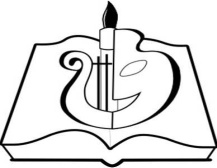 Министерство культуры, туризма и архивного дела  Республики КомиГосударственное профессиональное образовательное учреждение Республики Коми«Коми республиканский   колледж культурыим. В.Т. Чисталева»ДатаКраткое описание работы за деньКоличество  часовПодпись и оценка1 неделяЗнакомство с документацией, целями, задачами и содержанием практики. Инструктаж по технике безопасности.2 неделя3 неделя4 неделя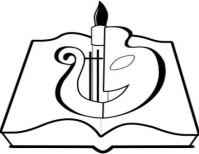 Министерство культуры, туризма и архивного дела Республики КомиГосударственное профессиональное образовательное учреждение Республики Коми«Коми республиканский колледж культуры им. В.Т.Чисталева»